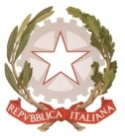 MINISTERO  DELL’ ISTRUZIONE, DELL’UNIVERSITA’, DELLA RICERCAUFFICIO SCOLASTICO REGIONALE PER IL LAZIOLICEO SCIENTIFICO STATALETALETE”Roma, 26/02/2019							Agli alunni delle classi 4A, 4G e 4H							Ai genitori							Ai docenti accompagnatori Ai coordinatori di classe 							Al DSGA							Sito webCIRCOLARE n. 257Oggetto:Stage Isole Eolie -  Aprile 2018 – Versamento acconto.Si invitano le classi in indirizzo, che parteciperanno allo stage alle isole Eolie, partenza la sera del  05/09/19 e rientro la mattina del  10/04/2019, a versare entro il 12/03/2019 il saldo della quota di partecipazione pari ad € 210,00.Le ricevute attestanti il versamento dovranno essere raccolte dal docente accompagnatore che entro il 13/03/2019 le consegnerà in segreteria.Si raccomanda la puntualità nella consegna di quanto richiesto  entro la data indicata.	 IL DIRIGENTE SCOLASTICO                                                                            Prof. Alberto Cataneo          (Firma autografa sostituita a mezzo stampa 					                   Ai sensi dell’art.3 comma 2 del d.lgs. n.39/1993)